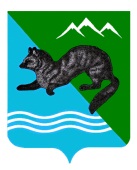 ПОСТАНОВЛЕНИЕ АДМИНИСТРАЦИИ  СОБОЛЕВСКОГО   МУНИЦИПАЛЬНОГО  РАЙОНА КАМЧАТСКОГО  КРАЯ27 июля 2023		    с.Соболево                                               №180Об утверждении Списка избирательных участков с указанием их номеров и границ, мест нахождения  и номеров телефонов участковых  избирательных комиссий и помещений для голосования по проведению выборов депутатов Собрания депутатов Соболевского сельского поселения Соболевского муниципального района 10 сентября 2023 года  на территории Соболевского муниципального района Камчатского края          Во  исполнение статьи  19 Федерального Закона  от 12  июня  2002 года  No67-ФЗ  «Об основных гарантиях избирательных прав и права на участие в референдуме граждан Российской Федерации», на  основании  постановления Соболевской территориальной избирательной комиссии от 16.06.2023 №18/1 АДМИНИСТРАЦИЯ ПОСТАНОВЛЯЕТ:        1.Утвердить Список избирательных участков с указанием их номеров и границ, мест нахождения  и номеров телефонов участковых  избирательных комиссий и помещений для голосования по проведению выборов депутатов Собрания депутатов Соболевского сельского поселения Соболевского муниципального района 10 сентября 2023 года  на территории Соболевского муниципального района Камчатского края согласно приложению.        2. Опубликовать Список избирательных участков с указанием их номеров и границ, мест нахождения  и номеров телефонов участковых  избирательных комиссий и помещений для голосования по проведению выборов депутатов Собрания депутатов Соболевского сельского поселения Соболевского муниципального района 10 сентября 2023 года  на территории Соболевского муниципального района Камчатского края в районной газете «Соболевский вестник»  и разместить на официальном сайте Соболевского муниципального района в информационно-телекоммуникационной сети Интернет.       3. Настоящее постановление вступает в силу после его официального опубликования (обнародования).                                                           Приложение                                                                                                      к постановлению администрации                                                                                         Соболевского муниципального района                                                                       от 27.07.2023 № 180   Списокизбирательных участков с указанием их номеров и границ, мест нахождения  и номеров телефонов участковых  избирательных комиссий и помещений для голосования по проведению выборов депутатов Собрания депутатов Соболевского сельского поселения Соболевского муниципального района 10 сентября 2023 года  на территории Соболевского муниципального района Камчатского краяГлава Соболевского муниципального районаА.В. Воровский№№п/пНомер избирательного участкаНомер избирательного участкаГраницы избирательного участка, перечень населенных пунктовМесто нахождения участковой избирательной комиссии, номер телефонаМесто нахождения помещения для голосования, номер телефона1233451.146с.Соболевос.Соболевос.Соболево,ул. переулок Центральный,д.7здание  администрации Соболевского сельского поселения, телефон 32-6-95.с.Соболево,ул. Советская,д.26, здание муниципального учреждения культуры  «Культурно - досуговый центр «Родник» Соболевского сельского поселения, телефон 32-2-74.